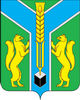 Контрольно-счетная палатамуниципального образования «Заларинский район»З А К Л Ю Ч Е Н И Е  № 14/17-зКонтрольно-счетной палаты МО «Заларинский  район»  по результатамвнешней проверки годового отчета об исполнении  бюджетаВеренского муниципального  образования за 2022 год28 апреля 2022 года                                                                                        п.ЗалариНастоящее заключение подготовлено мною, аудитором КСП МО «Заларинский район» Кантонист Т.С., в соответствии с требованиями ст.264.4 Бюджетного Кодекса РФ.Проверка  по указанному вопросу проведена  на основании соглашенияо передаче полномочий по осуществлению внешнего муниципального финансового контроля №3-22 от 26 декабря  2022 года, Положения о КСП, плана работы КСП на 2023 год, поручения председателя КСП от 21.04.2022 года  № 18-п, с учетом стандарта внешнего муниципального финансового контроля СВМФК -6 «Порядок организации и проведения Контрольно-счетной палатой МО «Заларинский район» внешней проверки годового отчета об исполнении бюджета поселения МО «Заларинский район». Общие положенияВ ходе проверки были проанализированы нормативно-правовые акты администрации Веренского муниципального образования, документы по начислению заработной платы, кассовые и банковские документы за 2022 год, годовая бюджетная отчетность за 2022 и 2021 годы.Веренское муниципальное образование (далее – поселение, МО) расположено в с.Веренка, Заларинского района. В состав поселения входят 3 населенных пункта: с.Веренка, д.Тыреть-2, д.Щеглаево.  Согласно данным статистического бюллетеня Иркутскстата, численность постоянного населения  Веренского МО по состоянию на 1 января 2021 года составляла 924 человек, то есть, по сравнению с данными на 1 января 2021 года не изменилась.  Ответственными за финансово-хозяйственную деятельность в поселении за проверяемый период являлись: с правом первой подписи – глава администрации поселения Филистович Г.И. и Прохоров А.В.  с сентября 2022 года, с правом второй подписи – бухгалтер Вилимас В.А.Глава администрации поселения исполняет полномочия председателя Думы поселения, численность депутатов Думы составляет 10 чел. Дума поселения не обладает правом  юридического лица, депутаты Думы осуществляют свои полномочия  не на постоянной основе.Кассовое обслуживание исполнения бюджета поселения осуществляется казначейским отделом Комитета по финансам Администрации МО «Заларинский район», в котором Администрации Веренского  МО открыт лицевой счет получателя  бюджетных средств – 97801011768. В УФК по Иркутской области  Веренского МО также открыт лицевой счет распорядителя бюджетных средств – 03343017680 ИНН – 3814009833, КПП- 381401001. Полномочия по формированию, исполнению и контролю за исполнением бюджета поселения переданы Комитету по финансам Администрации МО «Заларинский район» на основании соглашения. Бюджетный учет в поселении ведется специалистами поселения.     2. Анализ исполнения  основных характеристик бюджета поселения в отчетном финансовом году  и соответствие отчета об исполнении бюджета за соответствующий финансовый год бюджетному законодательствуРассмотрение, утверждение и исполнение бюджета поселения основывается на требованиях Бюджетного Кодекса РФ, Устава МО и Положения о бюджетном процессе в муниципальном образовании.Согласно требованиям бюджетного законодательства, бюджет поселения в проверяемом периоде   формировался на 3 года  – на 2022 год и плановый период 2023-2024 годов.Анализ указанных нормативно-правовых актов показал:Положение о бюджетном процессе Веренского МО утверждено  решением Думы от 18.03.2021 года  № 38/2. Положение не противоречит действующему законодательству. Бюджет Веренского МО на 2022 год в первоначальной редакции был утвержден решением Думы поселения от 22.12.2021 года  № 46/2, то есть, в соответствии с требованиями Бюджетного Кодекса РФ - до начала очередного финансового года: по доходам  в сумме 30 555,4 тыс.руб., из них, безвозмездные поступления  составляли 27 764,2 тыс.руб.  или 91% от общей суммы доходов бюджета поселения, по расходам – в сумме 30 695,0 тыс.руб., с дефицитом в размере 139,6 тыс.руб.. или 5% утвержденного объема доходов бюджета без учета объема безвозмездных поступлений ( не превышает предельный размер, установленный БК РФ – 10%).В течение 2022 года в утвержденный бюджет 4 раза вносились изменения соответствующими решениями Думы.После всех внесенных изменений, к концу отчетного года, согласно отчетным данным, плановые показатели доходов бюджета  поселения увеличились на 10 231,6 тыс.руб.,в основном, за счет увеличения объемов безвозмездных поступлений  на 9 989,1 тыс.руб. и составили 40 787,0 тыс.руб., расходы соответственно увеличились  на 10 326,8 тыс.руб.и составили 41 021,8 тыс.руб. При этом, дефицит бюджета был увеличен до 234,9 тыс.руб., то есть, превысил установленный ст.92.1 Бюджетного Кодекса РФ5-процентный предел. Причиной превышения явилось наличие остатков средств на счете бюджета по состоянию на 01.01.2022 года в сумме 83,2 тыс.руб.,что подтверждено в ходе проверки и отчетными данными. Превышение проведено в пределах указанных остатков средств, без учета суммы остатков средств дефицит не превысит установленный БК РФ предельный размер 5%.Доходы  бюджета поселенияСогласно представленному отчету об исполнении бюджета поселения за 2022 год (форма 0503117),  исполнение  по доходам составило 40 174,5 тыс.руб. или 98,5% к плановым назначениям, по расходам – 40 184,2 тыс.руб. или  98% к плану, с дефицитом в размере 9,7 тыс.руб.При этом, в ходе проверки установлено: согласно баланса (форма 0503320) остатки средств на счетах бюджета по состоянию на 1 января 2022 года составляли 83,2 тыс.руб, на 1 января 2023 года  – 73,5 тыс.руб. Объем безвозмездных поступлений из бюджетов других уровней в бюджет поселения в 2022 году составил  37 587,9 тыс.руб. или почти 99,6% к плановым назначениям. Удельный вес безвозмездных поступлений в общем объеме доходов бюджета поселения в 2022 году составил 93%. Безвозмездные поступления:Дотация бюджетам поселений на выравнивание бюджетной обеспеченности из бюджета района поступила в размере 15 065,3 тыс.руб. или 99%  от запланированного.Субсидия на реализацию мероприятий перечня проектов народных инициатив поступила в бюджет поселения в полном размере 400, тыс.руб. (100%) и с увеличением в 2 раза к уровню прошлого года.Субвенции бюджетам поселений на осуществление первичного воинского учета на территориях, где отсутствуют военные комиссариаты, поступило 151,6 тыс. руб. или 100%  от запланированного и с увеличением на 14,3 тыс.руб.Субвенция на осуществление отдельных областных государственных полномочий в сфере водоснабжения и водоотведения поступила в сумме 59 300 рублей (100%) и на 6 900,0 рублей больше уровня прошлого года.Субвенция на осуществление переданных полномочий по определению перечня должностных лиц органов местного самоуправления, уполномоченных составлять протоколы об административных правонарушениях, предусмотренных отдельными законами Иркутской области об административной ответственности поступила в полном объёме 700 руб.Субсидии местным бюджетам на реализацию общественно значимых проектов по благоустройству сельских территорий в рамках обеспечения комплексного развития сельских территорий (Гранты) поступило 1 985 000 рублей или 100% от запланированного.Субсидия на переселение граждан из аварийного жилищного фонда поступили в полном объеме в сумме 17 993 600 рублей.Субсидии из областного бюджета местным бюджетам в целях софинансирования расходных обязательств муниципальных образований Иркутской области по созданию мест (площадок) накопления твердых коммунальных отходов поступили в размере 1 823 400 рублей или 100% от запланированных поступлений в 2022 году.Прочие безвозмездные поступления в бюджеты сельских поселений поступили в размере 127 157,8 рублей или 100% от запланированных поступлений в 2022 году.Объем собственных доходов бюджета поселения   незначительно уменьшился к уровню 2021 года и составил 88%.     Собственные доходы бюджета поселения в 2022 году составили  6% от общей суммы доходов бюджета поселения и исполнены в объеме  2 588,6 тыс.руб. или 85,3% к плановым назначениям, это на 336,6 тыс.руб. меньше чем в прошлом году.Собственные доходы бюджета поселения состоят из налоговых и неналоговых доходов. Налог на доходы физических лиц – сумма поступления налога за 2022 год составляет 512 625,9 рублей или 100% от запланированных поступлений с увеличением на 53 200,0 рублей. Налоги на товары (акцизы) - сумма поступления акцизов за 2022 год составляет 898 031,88 рублей или 99,5 % от запланированного и 142 287,37 рублей.Налоги на имущество физических лиц  - сумма налога за 2022 год составляет 141 964,85 рублей или 90,4 % от запланированных поступлений и на 36 041,64 рублей больше уровня прошлого года. Земельный налог – поступления по налогу  за 2022 год составляет 944 637,53 рублей или 68,9% от запланированных поступлений и с увеличением на 106 977,54 рублей.Государственная пошлина за совершение нотариальных действий должностными лицами органов местного самоуправления, уполномоченными в соответствии с законодательными актами Российской Федерации на совершение нотариальных действий, поступила в размере 2 500 рублей или 83% от запланированных поступлений в 2022 году. Доходы от использования имущества поступили в размере 79 445,0 рублей или 100% от запланированных поступлений в 2022 году.Штрафы, санкции, возмещение ущерба поступили в сумме 7 383,22 рублей или 101% к плановым назначениям.Расходы  бюджета поселенияРасходная часть бюджета поселения за 2022 год исполнена в объеме 40 184,2 тыс.руб.  или  98% к плановым назначениям и с увеличением в 2,5 раза к уровню прошлого года. Из общей суммы расходов бюджета расходы на заработную плату с начислениями на нее составили 12 882,3 тыс.руб. или 32% от общей суммы расходов бюджета на 2022 год.Исполнение бюджета по разделу 0102 «Функционирование высшего должностного лица» составило  1 316,4 тыс.руб. или 94% к плановым назначениям и с увеличением на 215,8 тыс.руб. В данном разделе отражена заработная плата главы администрации поселения в сумме 1 079,3 тыс.руб. (100%) и  начисления в сумме 237,1 тыс.руб. (73%). Положение о гарантиях деятельности главы казённого учреждения администрации Веренского муниципального образования утверждено решением Думы от 31.05.2019г. №17/2.Денежное содержание главы администрации установлено:- решением Думы поселения от 29.01.2020 года  №26/1 и состоит из:  оклада в размере 6840,0 руб., надбавки за выслугу лет в размере 30% от оклада и  денежного поощрения в размере 3,9  денежного вознаграждения;- решением Думы поселения от 29.01.2020 года  №26/1 и состоит из:  оклада в размере 14 789,00 руб., надбавки за выслугу лет в размере 30% от оклада и  денежного поощрения в размере 1,83  денежного вознаграждения, материальная помощь – 2 денежных вознаграждения и единовременная выплата – 1 денежное вознаграждение.Фактическое начисление заработной главы за 2022 год составило 867 012,33 руб.   Нарушений по начислению заработной платы главе поселения не установлено. Норматив, установлен Постановлением Правительства Иркутской области от 27 ноября 2014 года № 599-пп «Об установлении нормативов формирования расходов на оплату труда депутатов, выборных должностных лиц местного самоуправления, осуществляющих свои полномочия на постоянной основе, муниципальных служащих муниципальных образований Иркутской области» в редакции от 28.10.2022г. (далее – Постановление Правительства № 599-пп) на 2022 год в сумме  1 037,0 тыс.руб., не  превышен.По разделу, подразделу 0104 «Функционирование органа местного самоуправления» отражены расходы на содержание работников администрации Веренского МО  составили в 2022 году   7 213,8 тыс.руб., в т. ч. на заработную плату с начислениями на нее - 6 049,6 тыс.руб. или 100% от плановых назначений. Объем прочих расходов составил 1 094,4 тыс.руб., в том числе: 543,9 тыс.руб. - заработная плата с начислениями ГПХ; 59,3 – связь и интернет; 47,8 – заправка картриджа и ТО автомобиля; 5,7 тыс.руб. – страховая премия по ОСАГО, 11,9 тыс.руб. – приобретение вентилятора и поставка монитора, 209,5 тыс.руб. – ГСМ; 87,1 тыс.руб. – приобретение канцелярских товаров и автозапчастей, 32,8 тыс.руб. – поставка запчастей для компьютера, 55,2 тыс.руб., земельный налог -52,1 тыс.руб., транспортный налог – 3,1 тыс. руб.,   39,2 тыс.руб. – оплата пеней и штрафов и  1,9 тыс.руб. – оплата членского взноса.Общая численность работников местной администрации поселения определяется в соответствии с Методическими рекомендациями по определению численности работников местной администрации (исполнительно-распорядительного органа муниципального образования) в Иркутской области, утвержденными приказом Министерства труда и занятости Иркутской области от 14.10.2013г. № 57-мпр. В соответствии с вышеуказанными рекомендациями, учитывая численность населения Веренского МО, письмом Министерства труда и занятости Иркутской области от 10.02.2022г. № 02-74-529/22 направлены нормативы численности работников администрации Веренского МО и составляет 15 единиц (муниципальные служащие – 4,23 шт. ед., технический персонал – 2 шт. ед., вспомогательный персонал – 8 шт. ед.)В соответствии с соглашениями о передаче осуществления части полномочий на районный уровень передано: по формированию и исполнению бюджета- 0,23 ставки, по дорожной деятельности -0,067 ставки.Штатным расписанием на 2022 год утверждено 14 штатных единиц, из них муниципальные служащие – 4,0 ед., вспомогательный персонал – 2 ед., технический персонал – 8 ед. Общая численность работников администрации не превышает установленный норматив 15 штатных единиц.Заработная плата муниципальных служащих установлена на основании:  - Положения об оплате труда муниципальных служащих Веренского муниципального образования, утверждено решением Думы  от 27.12.2019 года № 25/4 (Положение 1);- Положения об оплате труда муниципальных служащих Веренского муниципального образования, утверждено решением Думы  от 08.12.2022 года № 4/3 (Положение 2); При выборочной проверке начисления заработной платы муниципальным служащим  администрации  за 2022 год нарушения не установлены.Заработная плата иных категорий работников установлена в соответствии с  Положением «Об оплате труда и порядке формирования фонда оплаты труда работников, замещающих должности, не относящиеся должностями муниципальной службы и вспомогательного персонала органов местного самоуправления Веренского муниципального образования», утвержденного  Постановлением   администрации № 71 от 25.12.2019 года и с 01.10.2022г. на основании Постановления №82 от 26.12.2022г. Должностные оклады и надбавки установлены согласно Положения.Контрольно-счетная палата рекомендует в распоряжениях по личному составу на отпуска указывать реквизиты нормативно-правовых актов, на основании которых выплачивается материальная и единовременная выплаты.В ходе выборочной  проверки ведения бухгалтерского учёта установлено:В нарушение ст.34,94  Федерального закона №44-ФЗ «О контрактной системе в сфере закупок товаров, работ и услуг для обеспечения государственных и муниципальных нужд», что соответствует п.4.44 Классификатору нарушений установлено в сумме 65,4 тыс.руб., в том числе:- в нарушение п.2.5.1 муниципального контракта №18/22 от 28.06.2022г., заключённого с ИП Маркова Н.В.  на сумму 3,4 тыс.руб. в части нарушения сроков оплаты (10 рабочих дней с даты поставки товара). Товарная накладная №471 от 28.06.2022г. и  оплата произведена по з/р №751 от 19.07.2022г.;- в нарушение п.2.4 договора №17-20/04 от 20.04.2022г., заключённого с ИП Крылов И.В.  на сумму 62,0 тыс.руб. в части нарушения сроков оплаты (5 рабочих дней с по факту выполнения работ на основании акта выполненных работ). Акт выполненных работ 53-С от 22.06.2022г. и  оплата произведена по з/р №704 от 30.06.2022г.;В  нарушение  ст.9 Федерального Закона от 06.12.2011 года № 402-ФЗ «О бухгалтерском учете», п.114-120 инструкции по применению единого плана счетов бухгалтерского учета, утвержденной приказом Министерства финансов РФ от 01.12.2010 года №157н к учету приняты  первичные документы, не оформленные должным образом, отсутствует:1) обоснование необходимости использования материалов и проведения работ, определение плановых показателей, которые будут применяться при осуществлении работ (перечень и объемы планируемых работ и соответствующие им объемы и наименования  материалов, дефектные ведомости, сметы);2) контроль за соответствием количества и наименование списываемых с учета  материалов объемам фактически выполненных работ (акт приёма выполненных работ).Требования эффективного использования средств бюджета муниципального образования не выполняются, в части  обоснованного списания  материальных запасов, в том числе:-  Договор №64/90/Т-22  от 28.03.2022г. на сумму 14,3 тыс.руб., Договор №23/22 от 01.10.2022г. на сумму 30,8 тыс.руб. на ремонт и техобслуживание автомобиля (отсутствуют дефектные ведомости);- муниципальный контракт №20/22 от 05.09.2022г. ИП Бородавкин В.Н. на приобретение материалов  в сумме 10,0 тыс.руб. (отсутствует акт выполненных работ, объект списания материалов);- муниципальный контракт №12/22 от 15.03.2022г.  (контракт, спецификация)  на сумму 3,9 тыс.руб. отсутствует подпись поставщика.Сумма нарушении составила 59,0 тыс. руб., что соответствует п.2.3 Классификатора нарушений, выявленных в ходе осуществления внешнего аудита (контроля) и в силу требований ст.34 Бюджетного кодекса РФ имеет признаки неэффективного использования бюджетных средств.По подразделу 0107 «Обеспечение проведения выборов и референдумов» Сумма          расходов составила 276,3 тыс.руб. или 100% от запланированного. На  проведение выборов главы  Веренского муниципального образования -  72,6 тыс.руб. и депутатов Думы  Веренского муниципального образования – 203,7 тыс.руб.По подразделу 0113 «Другие общегосударственные вопросы» объем расходов составил 1 022,7 тыс.руб., в том числе: 13,9 тыс.руб. – оплата для размещения информационных услуг,18,0 тыс.руб. – сопровождение ПО, 990,0 тыс.руб. – государственная .экспертиза  проектной  документации и результат  инженерно- изыскательных  строительных работ по Дому культуры с.Веренка. Раздел 02 «Национальная оборона» По подразделу 0203 «Осуществление первичного воинского учета на территориях, где отсутствуют военные комиссариаты» сумма расходов составляет 151,6 тыс.руб. или 100%, в том числе фонд оплаты труда составил 114,0 тыс.руб., начисления – 34,4 и  приобретение канцелярских товаров 3,2 тыс.руб.Раздел 03 »Национальная безопасность и правоохранительная деятельность»По подразделу 0310 «Обеспечение пожарной безопасности»  сумма расходов 33,9 тыс.руб. или 100% от запланированного, на приобретение воды для нужд пожаротушения.В разделе 04 «Национальная экономика» отражены, в основном, расходы по ремонту и содержанию дорог за счет средств дорожного фонда. По разделу, подразделу 0409 «Дорожное хозяйство» плановые назначения по дорожному фонду составляли 999,3   тыс.руб., исполнение составило  – 546,7 тыс.руб. или 55% к плановым назначениям.Согласно представленному Отчету об использовании средств дорожного фонда, остаток средств по состоянию на 1 января 2022 года составлял 96,9 тыс.руб., поступило  акцизов в 2022 году 898,0 тыс.руб., исполнение составило  – 546,7 тыс.руб. Остаток неосвоенных средств дорожного фонда на 1 января 2023 года составил 448,2 тыс.руб.Средства дорожного фонда в 2022 году направлены на следующие мероприятия:- очистка от снега, вывоз снега, отсыпка  автодорог – 355,0 тыс. руб.- оплата за уличное освещение–14,7 тыс. руб.- разработка проекта организации дорожного движения – 62,0 тыс.руб.- изготовление водоотводной канавы – 90,0 тыс.руб.- замена светильников уличного освещения – 25,0 тыс.руб.В рамках проверки проведен анализ муниципальных контрактов и иных документов установлены нарушения:В  нарушение  ст.9 Федерального Закона от 06.12.2011 года № 402-ФЗ «О бухгалтерском учете», п.114-120 инструкции по применению единого плана счетов бухгалтерского учета, утвержденной приказом Министерства финансов РФ от 01.12.2010 года №157н к учету приняты  первичные документы, не оформленные должным образом, в том числе:- муниципальный контракт №11 от 15.10.2021г. на очистку, вывоз снега, отсыпку дорог, заключённый с МУП «Исток» (отсутствует обоснование цены контракта, калькуляция на работы) на сумму 275,0 тыс.руб. (з/р №28 от 10.02.2022г., №583 от 13.04.2022г., №626 от 11.05.2022г., №693 от 07.06.2022г.). Сумма нарушении составила 275,0 тыс. руб., что соответствует п.2.3 Классификатора нарушений, выявленных в ходе осуществления внешнего аудита (контроля) и в силу требований ст.34 Бюджетного кодекса РФ имеет признаки неэффективного использования бюджетных средств.Контрольно-счетная палата МО «Заларинский район» рекомендует при  проведении работ по очистке снега, установке светильников и других работ в первичных документах на  выполненные работы указывать фактический адрес проведения работ (населённый пункт, улица, номера зданий с № по №) для проведения контрольных осмотров.Расходы по разделу  05 «Жилищно-коммунальное хозяйство»  исполнены в сумме  21 779,9 тыс. руб. или  100% к утверждённым плановым назначениям, с увеличением 19 985,1 тыс.руб. Расходы по разделу, подразделу 0501 «Жилищное хозяйство» исполнение составило 18 550,1 тыс.руб. или 100% к плановым назначениям.Расходы  по разделу, подразделу 0503 «Благоустройство»  составили  3 229,8 тыс.руб. или 100% к плановым назначениям и в 2,8 раза больше к  уровню прошлого года. Финансовые средства направлены: – электроэнергия в сумме 539,0 тыс.руб.; – временное ограничения за пользованием имуществом -12,4 тыс.руб.; - монтаж светильников -121,0 тыс.руб.;– благоустройство спортивной площадки в д.Тыреть 2-я, ул.Трактовая 34Б  – 412,4 тыс.руб.- общественно-значимый проект по благоустройству сельских  территорий в рамках обеспечения комплексного развития сельских территорий «Спорт доступный для всех» строительство спортивной площадки Заларинский район, д.Тыреть 2-я, ул.Трактовая 34Б осуществлено на сумму 2 145,0 тыс.руб. При выборочной проверке муниципальных контрактов по  исполнению работ   и услуг по данному разделу нарушений не установлено.Расходы по разделу  06 «Охрана окружающей среды» исполнены в сумме 1 879,8 тыс. руб. или  100 % к утверждённым плановым назначениям. Средства направлены на  МП "Создание мест (площадок) накопления твердых коммунальных отходов"По разделу 08 «Культура» расходы исполнены в объеме 5 877,1 тыс.руб. или 100% к плановым назначениям. По данному разделу финансируется Муниципальное  бюджетное учреждение  культуры Веренский Центр досуга Олимп (далее – Центр досуга, учреждение) является юридическим лицом. Численность работников Центра досуга, согласно штатному расписанию, составляет 9,5 единиц с месячным фондом оплаты труда на 01.01.20222г. в сумме 384,0 тыс.руб. и на 31.12.2022г. в сумме 418,6 тыс.руб.Согласно отчетным данным (форма 0503737) в 2022 году расходы составили: выплата заработной платы  с начислениями на нее - 4 496,1 тыс.руб.;  1 020,2 тыс.руб. - заработная плата с начислениями работникам по договорам ГПХ;  349,2 тыс.руб. – электроэнергия; 11,5 тыс.руб. – пени, штрафы.В 2022 году Центром досуга получено доходов от оказания платных услуг в объеме 70,4 тыс.руб. или 100% к плановым назначениям. Финансовые средства от оказания платных услуг направлены на услуги связи – 12,1 тыс.руб., обслуживание видеонаблюдения 3,6 тыс.руб. и другие материальные и прочие расходы.Банковские документы и документы по заработной плате по Центру досуга  проверены Контрольно-счетной палатой выборочным методом.«Положение по оплате труда работников учреждений культуры, финансируемых из бюджета Веренского муниципального образования» утверждено Постановлением администрации Веренского муниципального образования от 12.08.2021 года №48. Постановление о внесении изменений по окладам.При выборочной проверке начисления  заработной платы нарушений не установлено.Раздел 10 «Социальное обеспечение»По подразделу10 01 «Пенсионное обеспечение»Расходы по данному разделу составили 44,7 тыс.руб.  или 100% на выплаты доплаты к пенсии муниципальным служащим.По разделу 14 «Межбюджетные трансферты» при плане 162,7 тыс.руб. исполнение составило  0 руб. В 2022 году заключено  6 соглашений на передачу исполнения полномочий и функций на уровень муниципального района.Сумма неисполненных обязательств по переданным полномочиями функциям на уровень района за 2022 год составила 164,0 тыс.руб.Народные инициативыВ 2022 году  поселению предоставлялась  субсидия из областного бюджета  на реализацию мероприятий перечня проектов народных инициатив. Объем финансирования по Веренскому МО составил 412,4 тыс.руб., из них, средства областного бюджета – 400,0 тыс.руб., средства бюджета  поселения – 12,4 тыс.руб. Исполнение, согласно отчетным данным, составило 100%. Указанные средства были израсходованы на благоустройство территории для создания спортивной площадки в д.Тыреть 2-я.При документальной проверке расходования средств народных инициатив  нарушений не установлено.Дефицит бюджета поселения за отчетный финансовый годБюджет Веренского МО на 2022 год в  первоначальной редакции был утвержден решением Думы поселения от 22.12.2021 года  № 46/2, то есть, в соответствии с требованиями Бюджетного Кодекса РФ - до начала очередного финансового года: по доходам  в сумме 30 555,4 тыс.руб., из них, безвозмездные поступления  составляли 27 764,2 тыс.руб.  или 91% от общей суммы доходов бюджета поселения, по расходам – в сумме 30 695,0 тыс.руб., с дефицитом в размере 139,6 тыс.руб.. или 5% утвержденного объема доходов бюджета без учета объема безвозмездных поступлений.В течение 2022 года в утвержденный бюджет вносились изменения соответствующими решениями Думы.После всех внесенных изменений, к концу отчетного года, согласно отчетным данным, плановые показатели доходов бюджета  поселения увеличились на 10 231,6 тыс.руб., в основном, за счет увеличения объемов безвозмездных поступлений  на 9 989,1 тыс.руб., и составили 40 787,0 тыс.руб., расходы, соответственно, увеличились – на 10 326,8 тыс.руб. и составили 41 021,8 тыс.руб. При этом, дефицит бюджета был увеличен  до 234,9 тыс.руб., то есть, превысил установленный ст.92.1 Бюджетного Кодекса РФ5-процентный предел. Причиной превышения явилось наличие остатков средств на счете бюджета по состоянию на 01.01.2022 года в сумме 83,2 тыс.руб., что подтверждено в ходе проверки и отчетными данными. Превышение проведено в пределах указанных остатков средств, без учета суммы остатков средств дефицит не превысит установленный БК РФ предельный размер 5%.6. Анализ состояния муниципального долга муниципального образования на начало и конец отчетного финансового годаВерхний предел муниципального долга по состоянию на 1 января 2023 года был утвержден в размере 292,3 тыс.руб. После внесения всех изменений в бюджет поселения указанные долговые обязательства изменились: верхний предел муниципального долга составил 151,7 тыс.руб.При этом, требования ст.107 БК РФ не были нарушены.Анализ соблюдения порядка ведения бухгалтерского учета и отчетностиПредставленная отчётность в соответствии с требованиями ст.264.1 Бюджетного кодекса Российской Федерации   включает в себя:1. Отчёт об исполнении бюджета 2. Баланс исполнения бюджета  3. Отчёт о финансовых результатах деятельности 4. Отчёт о движении денежных средств 5. Пояснительную записку  Для определения соответствия бюджетной   отчетности действующему законодательству была проведена проверка, в результате которой  изучены отчет об исполнении бюджета за 2022 год и документы, представленные к нему, а также  дана оценка достоверности бюджетной отчетности во всех существенных отношениях:   -  достоверности и соответствия плановых показателей годового отчета об исполнении бюджета решению о бюджете Веренского МО   на 2022 год;- соответствия состава показателей отчета об исполнении   бюджета нормам Бюджетного законодательства Российской Федерации;- соответствия соблюдения процедур по исполнению бюджета 2022 года Положению о бюджетном процессе;- полноты годовой бюджетной отчетности и ее соответствия установленным формам; - правомерности и обоснованности совершения и правильности отражения отдельных хозяйственных операций в ходе исполнения бюджета 2022 года.Нарушений, влияющих на достоверность бухгалтерской отчетности по отражению финансово-хозяйственной деятельности, не установлено.Положение об учетной политике на 2022 год утверждено распоряжением главы поселения. Разработан перечень регистров бюджетного учета, рабочий план счетов, график документооборота. Утвержден перечень должностных лиц, имеющих право первой и второй подписи, перечень материально-ответственных лиц. Анализ состояния дебиторской и кредиторской задолженностиАнализ задолженности муниципального образования за отчетный год (формы 0503369)  показал:Кредиторская задолженность муниципального образования по состоянию на 01.01.2022 года  составляла 1 232,0 тыс.руб., из нее, просроченная отсутствует. В течение 2022 года сумма кредиторской задолженности  уменьшилась  и по состоянию на 01.01.2023 года  составила  1 385,0 тыс.руб., из нее,  задолженность по налогам по данным ИФНС составляет 708,0 тыс.руб., 109,2 тыс.руб. - за  электроэнергию,  667,7  тыс.руб. – задолженность  по заработной плате за декабрь,  9,1 тыс.руб. – прочие платежи. Задолженность за счет межбюджетных трансфертов планового периода 2023-2024 годов на сумму 1895,5 тыс.руб. и резерв отпусков 875,2 тыс.руб. Просроченной кредиторской задолженности   на 01.01.2022 года не имеется. Причины образования указанных видов задолженности  отражены в пояснительной записке к годовому отчету за 2022 год.Дебиторская  задолженность  по состоянию на 01.01.2022 года  сумма составляла 19 261,8 тыс.руб. В течение отчетного года задолженность уменьшилась до 2 360,9 тыс.руб.,  в том  числе просроченная задолженность составила 446,9 тыс.руб. Дебиторская  задолженность на конец года сложилась в основном  из за авансового платежа по ГСМ – 18,4 тыс.руб., доходы будущих периодов  капитального характера составили  2 342,4 тыс.руб.Анализ движения нефинансовых (финансовых) активовАнализ баланса исполнения консолидированного бюджета поселения (форма 0503320) показал:Нефинансовые активы (основные средства и материальные запасы) муниципального образования по состоянию на начало отчетного года составляли  73 085,7 тыс.руб. В течение 2022 года   увеличились на 20 254,8 тыс.руб. и по состоянию  на 01.01.2022 года  составили  93 340,5 тыс.руб. Финансовые активы ( остатки средств на счетах бюджета) на начало года составляли  83,2 тыс.руб., на конец года  - 73,5 тыс.руб. Финансовый результат (раздел IV) Веренского МО за 2022 год  на начало года составил 94 759,2 тыс.руб.,  на конец года  увеличился  на 14 592,6 тыс.руб.  и составил 109 351,8  тыс.руб.Выводы и рекомендацииПроведенная внешняя проверка годового отчета  об исполнении бюджета Веренского МО за 2022 год показала:Требования бюджетного законодательства при составлении и утверждении бюджета поселения, в основном,   соблюдены. Бюджетная отчетность, представленная в годовом отчете об исполнении бюджета за 2022 год  прозрачна и информативна. Нарушений, влияющих на ее достоверность,  не установлено.В ходе проверки отчетности   проведено сопоставление показателей форм отчетности по доходам, расходам   с соответствующими объемами, утвержденными решением о бюджете, установлена полнота их отражения в представленной отчетности.При проверке показателей отчетности   путем сопоставления форм отчетности установлено, что сальдо по счетам корректно перенесено и не содержит искажений.Фактические показатели, указанные в отчетности, соответствуют отчетности об исполнении бюджета, а также, первичным учетным документам.Проведённая проверка годового отчёта об исполнении бюджета Веренского МО за 2022 год позволяет сделать вывод о ее достоверности.В ходе проведения проверки установлены следующие нарушения на сумму 399,4 тыс.руб.:1. В нарушение ст.34,94  Федерального закона №44-ФЗ «О контрактной системе в сфере закупок товаров, работ и услуг для обеспечения государственных и муниципальных нужд», что соответствует п.4.44 Классификатору нарушений установлено в сумме 65,4 тыс.руб., в том числе:- в нарушение п.2.5.1 муниципального контракта №18/22 от 28.06.2022г., заключённого с ИП Маркова Н.В.  на сумму 3,4 тыс.руб. в части нарушения сроков оплаты (10 рабочих дней с даты поставки товара). Товарная накладная №471 от 28.06.2022г. и  оплата произведена по з/р №751 от 19.07.2022г.;- в нарушение п.2.4 договора №17-20/04 от 20.04.2022г., заключённого с ИП Крылов И.В.  на сумму 62,0 тыс.руб. в части нарушения сроков оплаты (5 рабочих дней с по факту выполнения работ на основании акта выполненных работ). Акт выполненных работ 53-С от 22.06.2022г. и  оплата произведена по з/р №704 от 30.06.2022г.;2. В  нарушение  ст.9 Федерального Закона от 06.12.2011 года № 402-ФЗ «О бухгалтерском учете», п.114-120 инструкции по применению единого плана счетов бухгалтерского учета, утвержденной приказом Министерства финансов РФ от 01.12.2010 года №157н к учету приняты  первичные документы, не оформленные должным образом, отсутствует:1) обоснование необходимости использования материалов и проведения работ, определение плановых показателей, которые будут применяться при осуществлении работ (перечень и объемы планируемых работ и соответствующие им объемы и наименования  материалов, дефектные ведомости, сметы);2) контроль за соответствием количества и наименование списываемых с учета  материалов объемам фактически выполненных работ (акт приёма выполненных работ).Требования эффективного использования средств бюджета муниципального образования не выполняются, в части  обоснованного списания  материальных запасов, в том числе:-  Договор №64/90/Т-22  от 28.03.2022г. на сумму 14,3 тыс.руб., Договор №23/22 от 01.10.2022г. на сумму 30,8 тыс.руб. на ремонт и техобслуживание автомобиля (отсутствуют дефектные ведомости);- муниципальный контракт №20/22 от 05.09.2022г. ИП Бородавкин В.Н. на приобретение материалов  в сумме 10,0 тыс.руб. (отсутствует акт выполненных работ, объект списания материалов);- муниципальный контракт №12/22 от 15.03.2022г.  (контракт, спецификация)  на сумму 3,9 тыс.руб. отсутствует подпись поставщика.Сумма нарушении составила 59,0 тыс. руб., что соответствует п.2.3 Классификатора нарушений, выявленных в ходе осуществления внешнего аудита (контроля) и в силу требований ст.34 Бюджетного кодекса РФ имеет признаки неэффективного использования бюджетных средств.3. В  нарушение  ст.9 Федерального Закона от 06.12.2011 года № 402-ФЗ «О бухгалтерском учете», п.114-120 инструкции по применению единого плана счетов бухгалтерского учета, утвержденной приказом Министерства финансов РФ от 01.12.2010 года №157н к учету приняты  первичные документы, не оформленные должным образом, в том числе:- муниципальный контракт №11 от 15.10.2021г. на очистку, вывоз снега, отсыпку дорог, заключённый с МУП «Исток» (отсутствует обоснование цены контракта, калькуляция на услуги) на сумму 275,0 тыс.руб. (з/р №28 от 10.02.2022г., №583 от 13.04.2022г., №626 от 11.05.2022г., №693 от 07.06.2022г.). Сумма нарушении составила 275,0 тыс. руб., что соответствует п.2.3 Классификатора нарушений, выявленных в ходе осуществления внешнего аудита (контроля) и в силу требований ст.34 Бюджетного кодекса РФ имеет признаки неэффективного использования бюджетных средств.4. Контрольно-счетная палата МО «Заларинский район» рекомендует при  проведении работ по очистке снега, установке светильников и других работ в первичных документах на  выполненные работы указывать фактический адрес проведения работ (населённый пункт, улица, номера зданий с № по №) для проведения контрольных осмотров.5. Контрольно-счетная палата рекомендует в распоряжениях по личному составу на отпуска указывать реквизиты нормативно-правовых актов, на основании которых выплачивается материальная и единовременная выплаты.На основании выше изложенного, рекомендую:Принять  меры по устранению отмеченных в данном заключении  нарушений и замечаний.Информацию об устранении нарушений представить в Контрольно-счетную палату не позднее  25 мая  2023 года.Рассмотреть данное заключение на заседании Думы поселения.Представленный годовой отчет об исполнении бюджета Веренского МО за 2022 год  может быть рекомендован к утверждению.Председатель КСП МО «Заларинский район»                                             Т.В. ЗотоваЭкземпляр Заключения получил:______________________________________ (должность, роспись, ФИО, дата получения)